Lesson 3: Setting the TableLet’s look at different ways to represent the same relationships and look closely at tables.3.1: Notice and Wonder: A TableWhat do you notice? What do you wonder?3.2: Complete the TableComplete the table so that each pair of numbers makes the equation true. 3.3: Card Sort: Tables, Equations, and SituationsTake turns with your partner to match a table, a situation, and an equation. On your turn, you only need to talk about two cards, but eventually all the cards will be sorted into groups of 3 cards.For each match that you find, explain to your partner how you know it’s a match. Ask your partner if they agree with your thinking.For each match that your partner finds, listen carefully to their explanation. If you disagree, discuss your thinking and work to reach an agreement.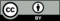 © CC BY 2019 by Illustrative Mathematics®06192124181036100596351204524-32